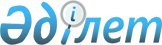 О переименовании Республиканского государственного казенного предприятия "Казахский государственный женский педагогический институт" Министерства образования и науки Республики КазахстанПостановление Правительства Республики Казахстан от 11 сентября 2008 года N 847.
      Правительство Республики Казахстан ПОСТАНОВЛЯЕТ:
      1. Переименовать Республиканское государственное казенное предприятие "Казахский государственный женский педагогический институт" Министерства образования и науки Республики Казахстан в Республиканское государственное казенное предприятие "Казахский государственный женский педагогический университет" Министерства образования и науки Республики Казахстан (далее - предприятие). 
      2. Министерству образования и науки Республики Казахстан и установленном законодательством Республики Казахстан порядке: 
      1) внести соответствующие изменения в устав предприятия и обеспечить его государственную перерегистрацию в органах юстиции; 
      2) принять иные меры, вытекающие из настоящего постановления. 
      3. Утвердить прилагаемые изменения, которые вносятся в некоторые решения Правительства Республики Казахстан. 
      4. Настоящее постановление вводится в действие со дня подписания.  Изменения, которые вносятся в некоторые решения
Правительства Республики Казахстан
      1. Утратил силу постановлением Правительства РК от 05.08.2013  № 796.
      2. В  постановление Правительства Республики Казахстан от 9 ноября 1998 года N 1141 "О видах государственной собственности в отношении организаций и объектов, расположенных на территории города Алматы" (САПП Республики Казахстан, 1998 г., N 41, ст. 371): 
      в  Перечне организаций, а также объектов государственного нежилого фонда, остающихся в государственной республиканской собственности, утвержденном указанным постановлением: 
      в строке, порядковый номер 91, в графе "Наименование организаций и объектов" слово "институт" заменить словом "университет". 
      3. Утратил силу постановлением Правительства РК от 12.03.2012  № 320 (вводится в действие по истечении десяти календарных дней после первого официального опубликования).


      4. В  постановление Правительства Республики Казахстан от 6 июля 2000 года N 1021 "Об утверждении Перечня государственных высших учебных заведений, не подлежащих приватизации" (САПП Республики Казахстан, 2000 г., N 28, ст. 339): 
      в  Перечне государственных высших учебных заведений, не подлежащих приватизации, утвержденном указанным постановлением: 
      строку, порядковый номер 3, изложить в следующей редакции: 
      "3 Республиканское государственное казенное предприятие 
      "Казахский государственный 
            женский педагогический университет"            город Алматы". 
      5. Утратил силу постановлением Правительства РК от 19.08.2022 № 581.

      6. Утратил силу постановлением Правительства РК от 28.08.2015  № 683 (вводится в действие со дня его подписания и подлежит официальному опубликованию).


      7. В  постановление Правительства Республики Казахстан от 13 мая 2008 года N 443 "Об утверждении Плана мероприятий на 2008-2010 годы по реализации Государственной программы развития образования в Республике Казахстан на 2005-2010 годы" (САПП Республики Казахстан, 2008 г., N 24, ст. 237): 
      в  Плане мероприятий на 2008-2010 годы по реализации Государственной программы развития образования в Республике Казахстан на 2005-2010 годы, утвержденном указанным постановлением: 
      в разделе "8. Укрепление и формирование материально-технической базы": 
      в строке, порядковый номер 52, в графе 2 слово "института" заменить словом "университета". 
					© 2012. РГП на ПХВ «Институт законодательства и правовой информации Республики Казахстан» Министерства юстиции Республики Казахстан
				
Премьер-Министр 
Республики Казахстан
К. МасимовУтверждены
постановлением Правительства
Республики Казахстан
от 11 сентября 2008 года N 847 